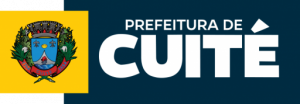 Estado da ParaíbaPrefeitura Municipal de CuitéGabinete do PrefeitoPODER EXECUTIVOCHARLES CRISTIANO INÁCIO DA SILVAPrefeito Constitucional de CuitéGRAZIELLE DE SOUTO PONTES HAUSSecretária Municipal de AdministraçãoPEDRO FILYPE PESSOA FERREIRA OLIVEIRAProcurador Geral do MunicípioEDIÇÃOLUCIANA CRISTINA DA COSTA VIANAChefe do Gabinete – Editora ChefeAVISO DE HOMOLOGAÇÃO – PREGÃO ELETRÔNICO Nº. 007/2022A Prefeitura do Município de Cuité/PB, torna público que homologou o objeto desta licitação em favor de ALEXSANDRO SANTOS DA SILVA CNPJ 05.329.135/0001-19 VALOR 355.550,00. Em consequência, ficam convocados os proponentes para assinatura do instrumento de contrato, nos termos do art. 64, caput, da Lei nº. 8.666/93, sob pena de decair o direito à contratação sem prejuízo das sanções previstas em lei.Cuité – PB, em 21 de março de 2022.CHARLES CRISTIANO INACIO DA SILVAPrefeito de CuitéAVISO DE HOMOLOGAÇÃO – PREGÃO ELETRÔNICO Nº. 008/2022A Prefeitura do Município de Cuité/PB, torna público que homologou o objeto desta licitação em favor de BEATRIZ VITÓRIA SOARES COSTA 11126607479 CNPJ 43.593.975/0001-83 VALOR 83.699,00. Em consequência, ficam convocados os proponentes para assinatura do instrumento de contrato, nos termos do art. 64, caput, da Lei nº. 8.666/93, sob pena de decair o direito à contratação sem prejuízo das sanções previstas em lei.Cuité – PB, em 21 de março de 2022.CHARLES CRISTIANO INACIO DA SILVAPrefeito de CuitéAVISO DE HOMOLOGAÇÃO – PREGÃO ELETRÔNICO Nº. 011/2022A Prefeitura do Município de Cuité/PB, torna público que homologou o objeto desta licitação em favor de G VASCONCELOS CONSULTORIA LTDA CNPJ 07.023.539/0001-05 com um percentual de 3,00% (três por cento) por real recuperado, perfazendo o valor total de R$ 238.452,52. Em consequência, ficam convocados os proponentes para assinatura do instrumento de contrato, nos termos do art. 64, caput, da Lei nº. 8.666/93, sob pena de decair o direito à contratação sem prejuízo das sanções previstas em lei.Cuité – PB, em 21 de março de 2022.CHARLES CRISTIANO INACIO DA SILVAPrefeito de CuitéAVISO DE ADJUDICAÇÃO – PREGÃO ELETRÔNICO Nº 007/2022A Prefeitura Municipal de Cuité/PB, por intermédio de seu Pregoeiro, torna público que adjudicou o objeto desta licitação em favor de ALEXSANDRO SANTOS DA SILVA CNPJ 05.329.135/0001-19 VALOR 355.550,00.Cuité – PB, em 21 de março de 2022.BRUCE DA SILVA SANTOSPregoeiroAVISO DE ADJUDICAÇÃO – PREGÃO ELETRÔNICO Nº 008/2022A Prefeitura Municipal de Cuité/PB, por intermédio de seu Pregoeiro, torna público que adjudicou o objeto desta licitação em favor de BEATRIZ VITÓRIA SOARES COSTA 11126607479 CNPJ 43.593.975/0001-83 VALOR 83.699,00.Cuité – PB, em 21 de março de 2022.BRUCE DA SILVA SANTOSPregoeiroAVISO DE ADJUDICAÇÃO – PREGÃO ELETRÔNICO Nº 011/2022A Prefeitura Municipal de Cuité/PB, por intermédio de seu Pregoeiro, torna público que adjudicou o objeto desta licitação em favor de G VASCONCELOS CONSULTORIA LTDA CNPJ 07.023.539/0001-05 com um percentual de 3,00% (três por cento) por real recuperado, perfazendo o valor total de R$ 238.452,52.Cuité – PB, em 21 de março de 2022.BRUCE DA SILVA SANTOSPregoeiroAVISO DE PREGÃO ELETRÔNICO Nº. 016/2022Objeto: SISTEMA DE REGISTRO DE PREÇOS PARA FUTURA E EVENTUAL LOCAÇÃO DE CONCENTRADORES DE OXIGÊNIO PARA SUPRIR A DEMANDA DA SECRETARIA MUNICIPAL DE SAÚDE. Tipo: Menor Preço. Entrega das Propostas: a partir das 08:00h de 22/03/2022 no site http://licitacao.cuite.pb.gov.br. Abertura das Propostas: 04/04/2022 às 09:01h (horário de Brasília) no site http://licitacao.cuite.pb.gov.br. Informações e Retirada de Edital: Segunda a Sexta-feira, das 08h às 12h, Sala da CPL, Sede da Prefeitura Municipal de Cuité, sito a Rua 15 de novembro, 159, centro, e-mail licitacaocuite@gmail.com, www.cuite.pb.gov.br, www.tce.pb.gov.br ou http://licitacao.cuite.pb.gov.br.Cuité/PB, 21 de março de 2022.BRUCE DA SILVA SANTOSPregoeiro OficialEXTRATO DO PRIMEIRO TERMO ADITIVO AO CONTRATO Nº: 00185/2021a) Processo Administrativo Eletrônico: 00260/2021; b) Termo Aditivo ao Contrato nº 00185/2021, firmado em 21/03/2022 entre a PREFEITURA MUNICIPAL DE CUITÉ/PB e JOSÉ GILVANIO DE SOUZA SILVA, CPF nº 071.949.664-09; c) Objeto: O presente termo aditivo tem como objeto a PRORROGAÇÃO da vigência do Contrato firmado entre as partes em 21 de dezembro de 2021; d) Fundamento Legal: nº 8.666/1993 e vincula-se a DISPENSA Nº DP00031/2021; e) Vigência: 03 (três) meses, contados de 21/03/2022 a 21/06/2022; f) Valor R$ 12.000,00 (Doze mil reais); g) Signatários: pelo Contratante, CHARLES CRISTIANO INÁCIO DA SILVA e, pelo Contratado, JOSE GILVANIO DE SOUZA SILVA.EXTRATO DO PRIMEIRO TERMO ADITIVO AO CONTRATO Nº: 00186/2021a) Processo Administrativo Eletrônico: 00260/2021; b) Termo Aditivo ao Contrato nº 00186/2021, firmado em 21/03/2022 entre a PREFEITURA MUNICIPAL DE CUITÉ/PB e JOSE EVERALDO DOS SANTOS CUNHA, CPF nº 086.474.404-80; c) Objeto: O presente termo aditivo tem como objeto a PRORROGAÇÃO da vigência do Contrato firmado entre as partes em 21 de dezembro de 2021; d) Fundamento Legal: nº 8.666/1993 e vincula-se DISPENSA Nº DP00031/2021; e) Vigência: 03 (três) meses, contados de 21/03/2022 a 21/06/2022; f) Valor R$ 12.000,00 (Doze mil reais); g) Signatários: pelo Contratante, CHARLES CRISTIANO INÁCIO DA SILVA e, pelo Contratado, JOSE EVERALDO DOS SANTOS CUNHA.EXTRATO DO PRIMEIRO TERMO ADITIVO AO CONTRATO Nº: 00187/2021a) Processo Administrativo Eletrônico: 00260/2021; b) Termo Aditivo ao Contrato nº 00187/2021, firmado em 21/03/2022 entre a PREFEITURA MUNICIPAL DE CUITÉ/PB e JOSE DE QUEIROZ MEDEIROS, CPF nº 261.582.688-36; c) Objeto: O presente termo aditivo tem como objeto a PRORROGAÇÃO da vigência do Contrato firmado entre as partes em 21 de dezembro de 2021; d) Fundamento Legal: nº 8.666/1993 e vincula-se a DISPENSA Nº DP00031/2021; e) Vigência: 03 (três) meses, contados de 21/03/2022 a 21/06/2022; f) Valor R$ 12.000,00 (Doze mil reais); g) Signatários: pelo Contratante, CHARLES CRISTIANO INÁCIO DA SILVA e, pelo Contratado, JOSE DE QUEIROZ MEDEIROS.EXTRATO DO PRIMEIRO TERMO ADITIVO AO CONTRATO Nº: 00188/2021a) Processo Administrativo Eletrônico: 00260/2021; b) Termo Aditivo ao Contrato nº 00188/2021, firmado em 21/03/2022 entre a PREFEITURA MUNICIPAL DE CUITÉ/PB e EDILSON SOARES PIMENTA, CPF nº 690.700.914-53; c) Objeto: O presente termo aditivo tem como objeto a PRORROGAÇÃO da vigência do Contrato firmado entre as partes em 21 de dezembro de 2021; d) Fundamento Legal: nº 8.666/1993 e vincula-se a DISPENSA Nº DP00031/2021; e) Vigência: 03 (três) meses, contados de 21/03/2022 a 21/06/2022; f) Valor R$ 12.000,00 (Doze mil reais); g) Signatários: pelo Contratante, CHARLES CRISTIANO INÁCIO DA SILVA e, pelo Contratado, EDILSON SOARES PIMENTA.         DIÁRIO OFICIAL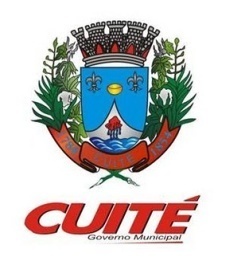          DIÁRIO OFICIAL         DIÁRIO OFICIALP R E F E I T U R A     M U N I C I P A L     D E     C U I T ÉLei Municipal nº 1.019, de 22 de Dezembro de 2014.Nº. 993/2022, CUITÉ – SEGUNDA - FEIRA, 21 DE MARÇO DE 2022Lei Municipal nº 1.019, de 22 de Dezembro de 2014.Nº. 993/2022, CUITÉ – SEGUNDA - FEIRA, 21 DE MARÇO DE 2022Lei Municipal nº 1.019, de 22 de Dezembro de 2014.Nº. 993/2022, CUITÉ – SEGUNDA - FEIRA, 21 DE MARÇO DE 2022SEÇÃO 3 ATOS DA LICITAÇÃO DO PODER EXECUTIVO MUNICIPALGabinete do Prefeito